Your recent request for information is replicated below, together with our response.I note that it is currently against the law to ride a privately owned E-scooter in any public place in the UK. I also realise that guidance to officers may change at any time. However, could you tell me what the current guidance is to police officers on stopping and seizing e-scooters used illegally?In response to your request, I can advise you that these is nothing specific held with regard to E or electric scooters and that Productions National Guidance would apply. As such, in terms of Section 17 of the Freedom of Information (Scotland) Act 2002, this represents a notice that the information you seek is not held by Police Scotland.However, to be of assistance, I can advise you that Local Policing divisions across Scotland carry out operations in relation to electric scooters and related anti-social behaviour within communities.  Initiatives to tackle misuse are generally local ones in response to specific challenges and they are generally undertaken by divisional officers, supported by roads policing colleagues where appropriate.  In terms of how any illegal activity is dealt with, officers will use the range of options available to them under pre-existing Road Traffic legislation as there is currently no legislation specific to electric scooter use.If you require any further assistance please contact us quoting the reference above.You can request a review of this response within the next 40 working days by email or by letter (Information Management - FOI, Police Scotland, Clyde Gateway, 2 French Street, Dalmarnock, G40 4EH).  Requests must include the reason for your dissatisfaction.If you remain dissatisfied following our review response, you can appeal to the Office of the Scottish Information Commissioner (OSIC) within 6 months - online, by email or by letter (OSIC, Kinburn Castle, Doubledykes Road, St Andrews, KY16 9DS).Following an OSIC appeal, you can appeal to the Court of Session on a point of law only. This response will be added to our Disclosure Log in seven days' time.Every effort has been taken to ensure our response is as accessible as possible. If you require this response to be provided in an alternative format, please let us know.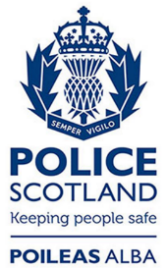 Freedom of Information ResponseOur reference:  FOI 23-2886Responded to:  24 November 2023